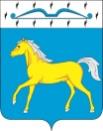 АДМИНИСТРАЦИЯ ПРИХОЛМСКОГО СЕЛЬСОВЕТАМИНУСИНСКОГО РАЙОНАКРАСНОЯРСКОГО КРАЯРОССИЙСКАЯ ФЕДЕРАЦИЯП  О С Т А Н О В Л Е Н И Е03.06.2024 г.                                   п. Прихолмье                                           № 25-пО земельных вопросах В соответствии с Земельным кодексом Российской Федерации,Федеральным законом от 25.10.2001 № 137-ФЗ «О введении в действие Земельного кодекса Российской Федерации», Законом Красноярского края от 04.12.2008 № 7-2542 « О регулировании земельных отношений в Красноярском крае», руководствуясь статьей  8 Устава Прихолмского сельсовета Минусинского района Красноярского края, ПОСТАНОВЛЯЮ:   1.Предоставить  на основании заявления Исайкина Андрея Николаевича  в аренду для цели-  сенокошение, земельный участок с кадастровым номером 24:25:0000000:7614  площадью 562322+/-26  кв.м. адрес земельного участка: Красноярский край, Минусинский район, массив « Енисейский», участок № 18 М.Разрешенное использование- для сельскохозяйственного использования. Категория земель- земли сельскохозяйственного назначения.   2.Контроль за исполнением данного постановления оставляю за собой.    3.Постановление вступает в силу со дня подписания.Глава Прихолмского сельсовета:                                                      Ю.В. Гусева